Statistics  GCSE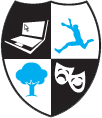 Skills students are examined on:Suggested revision activities to help your child prepare for the Statistics exam:Exam Board: Edexcel2 Papers (50% each)1 hour 30 mins each;80 Marks Calculators allowed on both papers.Higher level exam.Grading 3-9.ContentAssessment overview Collection of DataProcessing, representing and analysing data.Probability. Course is based around the statistical enquiry cycle.Planning.Collecting Data.Processing and Representing Data.Interpretation.Evaluation.Students must answer all questions.Both papers assess all content.Questions are short, medium and extended response styles.Collection of DataProcessing, representing and analysing data.Probability. Course is based around the statistical enquiry cycle.Planning.Collecting Data.Processing and Representing Data.Interpretation.Evaluation.Currently there are no grade boundaries and it is unlikely there will be.